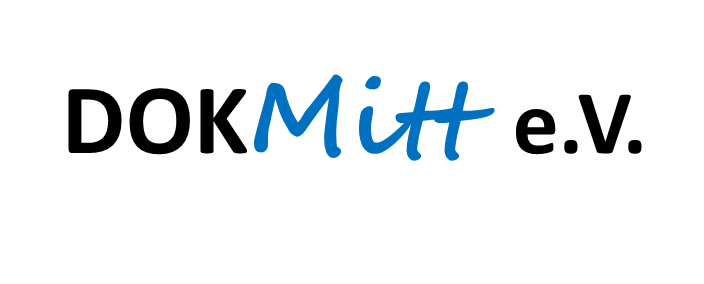 4. DB – MN 04-22 am 01.01.2022 - PROTProtokollkontrolle 3. DB-MN am 25.01.2022:Öffentlichkeitsarbeit:2.1. Rundbrief: Hinweise/Korrekturen von UK, VT, RP und PK einarbeitenKurzbericht zu Gespräch mit S. Miklitsch einfügen FL.1 - DB-MN 4/22: Versand Rundbrief 1/22T.: 2.02.2022, V.: MN2.2. „Präsentationsmappe“: Neue Version durch K. SpennFL.2 - DB-MN 4/22: Präsentationsmappen drucken lassenT.: 04.02.2022, V.: MN2.3. Pressarbeit:Presse in der 5 KW: Artikel im LAND. Magazin, Thünen-Institut für RegionalentwicklungEinladung LVZ zu Gespräch mit MdBFL.3 - DB-MN 4/22: MN stellt Presseverteiler für Sachsen-Anhalt zusammenT.: 11.02.2022, V.: MN2.4. Mitgliederwerbung:FL.4 - DB-MN 4/22: Kontakt mit Bürgermeistern Böhlen (Dietmar Berndt), Neukieritzsch (Thomas Hellriegel) und Kitzscher (Maik Schramm)T.: 07.02.2022, V.: MNProjekte und Aktivitäten:Workshop zur Geschichte und Zukunft des Braunkohlenwerks EspenhainFL. 5 - DB-MN 4/22: Zoom-Konferenz mit EWerk Luckenwalde am 07.02.2022, Hauptgegenstand: Gibt es einen Vorschlag der Partner für ein methodisch und didaktisch geeignetes Format des Workshops? -> Kontakt im VorfeldT.: 04.02.2022, V.: MNGesprächstermine:Miklitsch: s. Memo an EVSZeitplanung Antrag:FL. 6 - DB-MN 4/22: erster Entwurf durch MN, Besprechung in DB am 08.02.2022 mit PK, dann Überarbeitung und Einbringung als TOP für 73. EVS am 14.02.2022T.: 08.02.2022V.: MN, RP, WCSTNeuer DOKMitt-Standort in Sachsen-Anhalt Bericht über Gespräch MK, UK, RP, UB und MN am 26.01.2022, Protokoll vom 29.01.2022FL. 7 – DB-MN 4/22: Klärung Möglichkeit der Einrichtung eines zweiten Amtssitzes in Sachsen-Anhalt, Fr. Krimm, Amtsgericht LeipzigT.: 11.02.2022, V.: MNSTARK StudieFL. 8 – DB-MN 4/22: MN fragt nach mehr Exemplaren Abschlussbericht, bittet Hr. Geissler um Kontakt mit Bürgermeistern von Borna und RöthaT.: 04.02.2022, V.: MNWeitere FördermöglichkeitenKurzes Brainstorming über weitere FördermöglichkeitenGemeinschaftsaufgabe „Verbesserung der regionalen Wirtschaftsstruktur“ (GRW)Metropolregion Mitteldeutschland, z.B. Förderung Regionalmanager?Wie geht es weiter mit Zukunftszentrums für Deutsche Einheit und Europäische Transformation?FL. 9 – DB-MN 4/22: MN fragt weiter nach bei Fr. Hannemann, Kulturamt Stadt LeipzigT.: 09.02.2022, V.: MNNä. T.:  Di., 08.02.2022 um 10:00– 11:00 UhrMN - 02.02.2022